Home Learning 					w/b:  27/4/20 	     Year: 1Message from Mrs Monson:Hello again Year 1! I hope everyone has had a fantastic week in this glorious weather! I loved seeing your smiling faces on Zoom and hope to have a chance to catch up again soon! I receive loads of emails showing off your fantastic home learning from the Easter break. Please remember to send in any examples of work or pictures of fun activities to year1@lea-pri.herts.sch.uk so we can celebrate your efforts, too! We’d love to hear and see all about what you’ve been up to at home.Maths This week we’ll be looking at measurement. Can you compare the lengths and height of different objects around the house/family members? See if you can use the words long/short, longer/shorter and tall/short in full sentences to compare. Take photos or draw pictures to show me!Additionally, daily live maths lessons which are age appropriate can be found on: http://www.iseemaths.com/home-lessons/https://whiterosemaths.com/homelearning/  Please join in on one a day! Writing  By the end of Year 1, you should know how to spell the days of the week correctly! What are the days of the week? What does each spelling have in common? Which are the trickier ones?Practise writing them in lots of different ways! Spaghetti letters, chalk, painting, shaving foam, etc. Be creative!Remember to keep practising your joined-up writing using the methods you’ve been taught. You should be able to access our school’s handwriting scheme, Letter Join, at home to help you.https://www.letterjoin.co.uk/  Grammar, punctuation & spellingBy the end of Year 1, children should be able to add suffixes to the ends of words which do not require the spelling of the root word to be changed. For example: helping, helped, helper. This week, please practise adding the suffix -ed to the ends of different verbs where the root word doesn’t change. We use -ed to put verbs into the simple past tense. How does it change a sentence?ScienceIf you knew the basic parts of a plant were: stem, leaf, roots and flower, then you got last week’s task correct! This week, I’d like you to draw a picture/take a photo of a tree in your local area and label the parts of a tree correctly. Think carefully – are all the parts the same as smaller plants? Topic This term we’re learning about famous historical figures – people who’ve made significant contributions that may have changed the world. We’ll be thinking specifically about two famous nurses from the past. This week, I’d like you to think about what a nurse does. What is their job? Who can be a nurse? How might you become one? Why is a nurse’s job so important? Show off your learning in a creative way or write some sentences to explain!Physical activityGo to the Fitter Futures website and have a go at the workouts. These are between 6 and 9 (KS2 - 7 to 12) minutes long and can be done at any time of the day. Try to mix up the type you choose of exercise you do, so you complete a balance of cardio and core strength activities. The new password for KS1 is 4aebp – this had to be reset so please ask an adult to log on for you, as we must not change the password.Please also practise throwing and catching a ball with just one hand!Design & TechnologyThis half term for D&T, we would have made sandwiches for our English unit about The Lighthouse Keeper’s Lunch! Can you make your very own amazing sandwich? Take lots of photos and give me a review of your sandwich. What was great about it? How could you improve it next time?PhonicsCopy these words out on anything you have (e.g. paper, cardboard, even the pavement with chalk!) and put the sound buttons on them. Which digraphs can you recognise?          right        tied          time        slidePSHE - Pride in our World. This term we’ll be discussing our environment. Last week you told me what the environment was. This week, think carefully about your own environment. What human actions can harm the environment where you live?Other learningWith all of us at home together, we have to work together to do all the jobs that keep the household happy and healthy! This week I’d like to ask you to see if you can be a super helper to your families like you are at school – can you help with some jobs to keep the house tidy and healthy? Take photos! Daily basic skills and online learning  Practise your handwriting, using the LetterJoin information and login sent home to help you. 5-10 minutes daily would be ideal!Practice your number skills by going on NumBots using the logins that were sent home. If you have lost yours, please email the address listed below for queries.Practice counting in 2s, 5s and 10s. There are a number of very helpful YouTube videos to support you! Practice your number bonds to 10, 20 and 100. How quick can you get at matching them? Impress your parents and me by showing me the corresponding cherry and bar models!Continue to read books from school and ones that you enjoy. Also please ensure that you read to and with your child daily. 15 minutes a day at least is recommended! Practice reading and spelling the 100 high frequency words. Practice reading and spelling the Year 1 and 2 common exception words. Practise your sounds and sound buttons from our phonics lessons often. You can find the Phase 3 and 5 sound mats, as well as numerous phonics activities, on the Twinkl website.Do not forget to use our every time we write rules:   -Say it before you write it/use your phonics  - Every letter sits on the line  - Use capital letters, finger spaces and punctuation  - Ensure you form your letters properlyWebsites: Email address for queries about logins/sharing photos of home learning: year1@lea-pri.herts.sch.ukReading Eggs – in addition to your own reading for enjoyment, there are comprehensions, spelling games and books to read on here. Your child should have their login information in their reading record. https://readingeggs.co.uk/     Phonics Play – https://new.phonicsplay.co.uk  While schools are closed, you will be able to access all the phonics games and resources on this website. Use the following to log in:                 Username: march20                   Password: homeWhen you have logged on, click on ‘Resources’ and then Phase 2, 3, 4 or 5 for Year 1 children.We’ve used this website a lot in our phonics lessons so the children should recognise which activities and games we’ve played!Numbots      https://play.numbots.com/#/intro Education City – there will be a selection of tasks set for Maths and English, with Learn It sections to support some concepts if you need them. There are downloadable worksheets, too, to print out and try. There are lots of different games and activities on this site, so explore, learn and have fun! https://ec1.educationcity.com Fitter Futures subscription – we have a short-term access to a fitness website aimed at schoolchildren. This has workouts you can do at home and mental health and well-being activities you can try. https://app.fitterfuture.com/student/auth/login LetterJoin https://www.letterjoin.co.uk/  Twinkl – parents can use this free from home for a month to support learning at home. A login offer code will be shared with your parents as soon as possible.If using Twinkl, this activity looks useful: 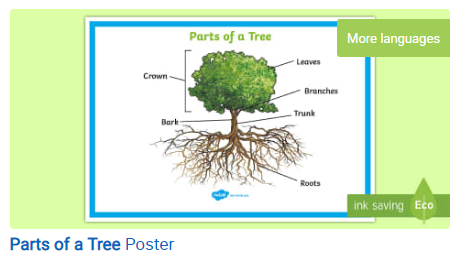 